Домашние задания(практический материал)Звук [ж] №1Железом хлеб добывают.Артикуляционная гимнастика.«Вкусное варение», «Качели», «Чашечка», «Грибок», «Фокус», «Погреем ладошки».Постановка.-губы слегка вытянуты и округлены, зубы заборчиком со щелью, -язык поднят вверх, к твёрдому нёбу, образует щель, -боковые края языка прижаты к верхним коренным зубам, воздух теплый, струя направлена по середине языка. Включен голос.Слоги.ЖА    ЖО    ЖУ    ЖИСлова.жабажатважасминжаржалобажёлтыйжёлудьЖоражукжутьЖеняужежилажидкийПовтори предложение.Жить ужам не жутко.Игра «Один -много».жук –жаба –жало –лужа –лыжи –жираф –лужок –пирожок -Проговори двустишие.Жук жужжит: «Жу, жу,жу!Я живу и не тужу».Закончи предложение словом со звуком [ж].Кто украл Дюймовочку из дома?Как звали сына у Жабы?Кто хотел жениться на Дюймовочке?Чистоговорка.ЖА – ЖА – ЖА – жабаЖУ – ЖУ – ЖУ – ЖУ – жукЖО – ЖО – ЖО – Жора      ЖЕ – ЖЕ – ЖЕ – Женя Отгадай загадку ,вырежи картинки и наклей в тетрадь.Встали братья на ходули,Ищут корма по пути.На бегу ли, на ходу лиИм с ходулей не сойти.(журавли)Звук [ж] №2Живи просто, проживешь до сто.Артикуляционная гимнастика.«Вкусное варение», «Качели», «Чашечка», «Грибок», «Фокус», «Погреем ладошки».Слоги.ЖА    ЖО    ЖУ    ЖИСлова.жалко, жатва, жаба, урожай. вожак, пожар, жёлтый, жёлоб, дружок, бережок, жук, дружу, жираф, жить, лежи, дрожи, наживка, пружинка, дружить, моржи.Повтори предложение.Живи да не тужи.Игра «Назови ласково».жук –луг –пирог –ёж –флаг –рог –чиж –журавль –Проговори потешку.Жук жужжит: «Жу, жу,жу!Я живу и не тужу.Я на ветке сижуИ жужжу, жужжу. жужжу!»На какой звук начинается слово.Жадность, жара, лыжи, ежонок, жатва, можжевельник, кожица, жадина.Чистоговорка.ЖА – ЖА – ЖА – мы нашли ежаЖУ – ЖУ – ЖУ – маме кофточку вяжуЖИ – ЖИ – ЖИ – в лесу живут ежиЖЕ – ЖЕ – ЖЕ – машина в гаражеОтгадай загадку ,нарисуй отгадку.Жу – жу – жу –жу,Я на ветке сижу,Я на ветке сижу,И звук [ж] твержу.(жук)Звук [ж] №3Живи с разумом, так и лекаря не надо.Артикуляционная гимнастика.«Вкусное варение», «Качели», «Чашечка», «Грибок», «Фокус», «Погреем ладошки».Слоги.АЖ    ОЖ    УЖ    ЫЖ    ЭЖЯЖ     ЁЖ    ЮЖ    ИЖ    ЕЖСлова.жалко, жатва, жаба, урожай. вожак, пожар, жёлтый, жёлоб, дружок, бережок, жук, дружу, жираф, жить, лежи, дрожи, наживка, пружинка, дружить, моржи.Жалеть, жара, ёжик, творожный, дорожный, пожарник, кружить, ежата, вожатый.Игра «Большой и еще больше».жук –лужа –пирог –флаг –гараж –журнал –жираф –пожар –Проговори двустишие.Жук упал и встать не может,Ждёт он, кто ему поможет.Чистоговорка.АЖ – АЖ – АЖ – гаражОЖ – ОЖ – ОЖ – коржУЖА – УЖА – УЖА – лужаОЖА – ОЖА – ОЖА – кожаОтгадай загадку ,вырежи картинки и наклей в тетрадь.Черен, а не ворон,Рогат, а не бык,С крыльями, а не птица.(жук)Звук [ж] №4Жизнь прожить – не поле перейти.Артикуляционная гимнастика.«Вкусное варение», «Качели», «Чашечка», «Грибок», «Фокус», «Погреем ладошки».Слоги.АЖ   ОЖ   УЖ   ЫЖ   ЭЖЯЖ   ЁЖ   ЮЖ   ИЖ   ЕЖСлова.Жалеть, жара, ёжик, творожный, дорожный, пожарник, кружить, ежата, вожатый.Повтори предложение.Ёжику нужен жук на ужин.Игра «Посчитай до 10».                   1   2   3   4   5   6   7   8   9   10лужажукжёлудьпирожокгаражПроговори потешку.Бедный ёжик ёжится –всё ему не можется.Посинеет кожица –Бедный ёжик ёжится.На какой звук начинается слово.Жёлуди, ужи, творожок, пляж, жук, жадина, утюжок, ёжик, Женя.Чистоговорка.ЖОК – ЖОК – ЖОК – пирожокЖИК – ЖИК – ЖИК – чижикЖОК – ЖОК – ЖОК – бережокОтгадай загадку , обведи трафарет и раскрась. Яичко в чашечкеС дерева свалилосьИ не разбилось.(желуди)Звук [ж] №5Ждать да догонять  - только время терять.Артикуляционная гимнастика.«Вкусное варение», «Качели», «Чашечка», «Грибок», «Фокус», «Погреем ладошки».Слоги.АЖДА   ОЖИА    ИЖМААЖМА    ЫЖМА    УЖМА    ОЖМАЯЖМА    ЁЖМА     ИЖМА     ЕЖМАСлова.Багажник, важно, дружно, бумажный, монтажник, дождик, ложный, кожный, ножницы, пирожное, художник, нужно, дружно, дружба, лыжник, булыжник, южный, вьюжный, нижний, книжный, между, прежде, одежда, надежда, нежный, вежливый, прилежный.Повтори предложение.У ужа ужата, у ежа ежата.Игра «Большой и еще больше».дождь –нож –ёж –багаж –пирог –уж –морж –утюг –Выучи потешку.Бедный ёжик ёжится –всё ему не можется.Посинеет кожица –Бедный ёжик ёжится.Чистоговорка.АЖНО – АЖНО – АЖНО – важноЫЖНИ – ЫЖНИ – ЫЖНИ – лыжникАЖДА – АЖДА – АЖДА – жаждаОтгадай загадку , обведи трафарет и раскрась.Вот иголки и булавки Выползают из под лавкиНа меня они глядят,Молока они хотят.(ёж)Звук [ж] №6Живи для людей, поживут и люди для тебя.Артикуляционная гимнастика.«Вкусное варение», «Качели», «Чашечка», «Грибок», «Фокус», «Погреем ладошки».Слоги.АЖДА   ОЖИА    ИЖМААЖМА    ЫЖМА    УЖМА    ОЖМАЯЖМА    ЁЖМА     ИЖМА     ЕЖМАСлова.Награждать, вражда, наждак, ножной, нужда, лыжня, бережный, денежный, побеждать, убеждать.Повтори предложение.Не живут ужи, где живут ежи.Игра «Посчитай предметы до 10».                     1   2   3   4   5   6   7   8   9   10жемчужинажужелицапижмапижамапиджакИгра «Назови ласково».снег –утюг –пляж –творог –порог –пиджак –Выучи потешку.Дождик, дождик, не дожди!Дождик, дождик, подожди!Дай дойти до дому Дедушке седому.Закончи предложение словом со звуком [ж].Под кустом сидят … .по траве ползут … .Чистоговорка.УЖА – УЖА – УЖА – впереди большая лужаОЖИ – ОЖИ – ОЖИ – мы плетём рогожиАЖА – АЖА – АЖА -  это черная сажаОтгадай загадку , нарисуй отгадку.Он высокий и пятнистый,С длинной – длинной шеей,И питается он листьями –Листьями с деревьев.(жираф)Звук [ш] №1Шути, да оглядывайся.1.Артикуляционная гимнастика.«Вкусное варение», «Качели», «Чашечка», «Грибок», «Фокус», «Погреем ладошки».2. Постановка.-губы слегка вытянуты и округлены, зубы заборчиком со щелью, -язык поднят вверх, к твёрдому нёбу, образует щель, -боковые края языка прижаты к верхним коренным зубам, воздух теплый, струя направлена по середине языка.3. Слоги.ША    ШО     ШУ    ШЫ4. Слова.Шаль, шахта, шаг, шавка, шить, шило, шире, шутка, Шура, шум, шуба, шалун, шакал, шалить, Даша, шутник, шуруп, шиповник, широкий, шипеть.5. Чистоговорка.ША – ША – ША – ШАГ ШИ – ШИ – ШИ – ШИТЬШО – ШО – ШО – ШОВШУ – ШУ – ШУ - ШУМ 6. Игра «Один –много».шапка – шуба –шарф –шина –шило –ухо –шкаф –школа –шуруп –7.Найди звук [ш]в слове.шум, шапка, уши, шар, петушок, калоши, шашки, шёпот, школьник, малыш, шуба.8.Отгадай загадку ,обведи трафарет и раскрась.Твой хвостик Я в руке держал,Ты полетел – Я побежал.(шар)Звук [ш] №2Шерсть стриги, шкуру не дери.1.Артикуляционная гимнастика.«Вкусное варение», «Качели», «Чашечка», «Грибок», «Фокус», «Погреем ладошки».2. Слоги.ША    ШО     ШУ    ШЫ3. Слова.Шахматы, шахта, шанс, шаман, шут, шутка, шумовка, шуметь, шутник, шипы, шифон, шимпанзе, шея, шелест, шептать, шевелить.4. Чистоговорка.ША – ША – ША – шалашиШО – ШО – ШО – хорошоШУ – ШУ – ШУ- укушуШИ – ШИ – ШИ- кувшин5. Игра «Назови ласково».шалаш –шум –шило –шашка –шаг –лапша –горошина –шарф –шапка –шар –6. Игра «Посчитай до 10».                   1    2    3    4    5    6    7    8    9    10шубашапкашашкашина7.На какой звук начинается слово.Дыши, шипы, шутка, мушка, кашка, пышка, мышка, шея, шиповник, шагать, мишень, ошейник.8.Проговори двустишие.Я по камешкам пошёл.Шубу шёлкову нашёл.9.Отгадай загадку  и нарисуй.Дорожка сшита – связана,Постирана, разглажена.Антошу охраняет,Холод отгоняет.(шарф)Звук [ш] №3Шелудивая овца всё стадо портит.1.Артикуляционная гимнастика.«Вкусное варение», «Качели», «Чашечка», «Грибок», «Фокус», «Погреем ладошки».2. Слоги.АШ    ОШ    УШ    ЫШЯШ     ЁШ     ЮШ     ИШ3. Слова.Наш, ваш, пашня, башня, квашня, кашка, рубашка, ромашка, букашка, карандаш, чашка, крышка, малышка, пышка, вышка, мартышка, покрышка, малыш, камыш, матрёшка, лепёшка, вишня, рыбёшка.4. Чистоговорка.АШ – АШ – АШ – шалашОШ – ОШ – ОШ – рожьУШ – УШ – УШ – душИШ- ИШ – ИШ -  тишь5. Игра «Большой и еще больше».Рыба –лягушка – подушка – шарф –шапка –крыша –чашка –горох – 6.Повтори предложение.Шутил, да вышутил.7.Проговори двустишие.Метил в лукошко,А попал в окошко.8.Отгадай загадку ,вырежи картинки и наклей в тетрадь.По дороге я шёл,Две дороги нашёл,по обеим пошёл.(штаны)Звук [ш] №4Шила в мешке не утаишь.1.Артикуляционная гимнастика.«Вкусное варение», «Качели», «Чашечка», «Грибок», «Фокус», «Погреем ладошки».2. Слоги.АШ    ОШ    УШ    ЫШЯШ     ЁШ     ЮШ     ИШ3. Слова.Окошко, лукошко, ладошка, подушка, катушка, кукушка, ватрушка, ракушка, камыш, вышка, Алёша, Яша, гуляш, матрёшка, лепёшка, поешь, трёшь, берёшь.4. Чистоговорка.АШ – АШ – АШ – высокий шалашОШ – ОШ- ОШ – малыш хорошУШ – УШ – УШ – я приму душИШ – ИШ – ИШ – повсюду тишь5.Проговори предложения.Макар да кошка,Комар да мошка.6. Игра «Посчитай предметы до 10».                     1    2    3    4    5    6    7    8    9    10лягушкамушкаладошкакартошкапушка7.Закончи предложение словом со звуком[ш].Что бы не замёрзнуть зимой мы надеваем…8.Проговори потешку.Тимошкина шавкаТявкнула на Пашку.Бьёт Пашка шапкойТимошкину шавку.9.Отгадай загадку ,обведи трафарет и раскрась.Рядом разные подружки,Но похожи друг на дружку.Все они сидят друг в дружке,А всего одна игрушка.(матрёшка)Звук [ш] №5Шилом моря не нагреть.1.Артикуляционная гимнастика.«Вкусное варение», «Качели», «Чашечка», «Грибок», «Фокус», «Погреем ладошки».2. Слоги.ШТА     ШПА     ШМА     ШЛА    ШКАШТО     ШПО     ШМО     ШЛО    ШКОШТЫ    ШПЫ    ШМЫ     ШЛЫ   ШКЫ3. Слова.Штаны, шпалы, штаб, штат, штанга, штопка, штопать, штука, штык, каштан, шкаф, шпага, шпагат.4.Проговори предложение.В кувшине -  кувшинки.У Даши подушка под ушком.5. Чистоговорка.УШКИ –УШКИ – УШКИ – квакушкиАШКА – АШКА – АШКА – ромашка6. Игра «Назови ласково».поле –подушка –вишня –орех – кувшин – штаны – шляпа – шашка – 7. На какой звук начинается слово.Пешки, шашки, финиш, шалаш, камыш, рубашка, катушка, мишка, шпион, вишня, индюшка, шапка, мышка.8. Выучи потешку.Ешьте вишни под вишней,Дедушка и бабушка,Батюшка и матушка,Маша и Иванушка.9. Отгадай загадку ,вырежи картинки и наклей в тетрадь.Посмотрите на Андрюшку – У него четыре ушка!Но никто не говорит:«У Андрюши странный вид!»(шапка – ушанка)Звук [ш] №6Шути, да оглядывайся.1.Артикуляционная гимнастика.«Вкусное варение», «Качели», «Чашечка», «Грибок», «Фокус», «Погреем ладошки».2. Слоги.ШТА     ШПА     ШМА     ШЛА    ШКАШТО     ШПО     ШМО     ШЛО    ШКОШТЫ    ШПЫ    ШМЫ     ШЛЫ   ШКЫ3. Слова.Шпатель, шпиль, шпинат, шпингалет, шпион, шмель, швы, шлейф, шлем, шлюз, шлюпка, шляпа.4. Проговори предложение.Ишак и шакал шагали по шпалам.Лёша Ванюше вешал лапшу на уши.5. Чистоговорка.УШКИ –УШКИ – УШКИ – на берегу поют квакушкиАШКА – АШКА – АШКА – в поле расцвела ромашка6. Игра «Посчитай предметы до 10».                      1    2    3    4    5    6    7    8    9    10подушкавишнямышкаиндюшка7. Закончи предложение словом со звуком[ш].У мышки детёныш – … ,У лягушки детёныш – … ,У кукушки детёныш – … ,У индюшки детёныш – … .8. Выучи потешку.В ложке у АнтошкиКашки немножко,А у Тимошки в ложкеНемножко картошки.9.Отгадай загадку , обведи трафарет и раскрась.Пушистая, не зверь.Греет, а не печка.(шуба)Звук [c]  № 1Сам не научишься –никто не научит.1. Артикуляционная гимнастикаУлыбка«Болтушка» (движения языком вперед-назад)«Часики» 	  (движения языком вправо-влево)«Качели»      (движения языком вверх-вниз)«Мостик»«Блинчик»2. Позиция органов артикуляции. -губы растянуты в улыбку, -зубы заборчиком со щелью, -кончик языка за нижними зубами, -воздушная струя холодная, направленная с силой вниз по середине языка – свист длительный.3. Слоги.СА - СЫ- СЭ		СА-СА-СА			СА-СА-СЫСЫ- СЭ- СА		СЫ-СЫ-СЫ		            СЫ-СЫ-САСЭ – СА-СЫ		СЭ-СЭ-СЭ			СЭ-СЭ-СЫ4. Произносить слова растягивая звук [с].  Следить, чтобы при произнесении этого звука губы были в «улыбке», а язык стоял «мостиком».СА-СА-СА-САД			СО-СО-СО-СОКСА-СА-СА-САНИ		            СО-СО-СО-СОМСЫ-СЫ-СЫ-СЫН		            СУ-СУ-СУ-СУПСЫ-СЫ-СЫ-СЫПАТЬ		СУ-СУ-СУ-СУНДУК5. Игра «Один – много».САД-	САДЫ 	САЙКА-СЫН-		            САЛАТ-САНИ-	            СОК-СЫЧ-		            САПОГ-6. Игра «Найди лишний предмет».СУМКА			РАКЕТА			САНКИСОБАКА                                СОЛНЦЕ                               ЛОПАТА7. Отгадай загадку, обведи трафарет и раскрась.На сене лежит,Сама не ест и другим не даёт.(собака)Звук [c]  № 6Сам не отставай и товарищу помогай.1. Артикуляционная гимнастика. «Улыбка»   «Болтушка»  «Часики» 	   «Качели»      «Мостик»   «Блинчик»2. Отработка произношения слогов и слов.АСТ-АСТ-АСТ-НАСТ			ЫСТ-ЫСТ-ЫСТ-ХЛЫСТОСТ-ОСТ-ОСТ-МОСТ			УСТ-УСТ-УСТ-КУСТОСТ-ОСТ-ОСТ-ХВОСТ3. Проговаривание предложений.	В саду стоит аист.	Под кустом стоит петух.	Петух поднимает хвост.	За садом высокий мост.4.Игра « Подбери слово».	пианино – пианист	такси – 	хоккей – 	танк – 	баян – 5. Игра «Один – много».	киска – киски		каска – 	миска - 		скамейка – 	маска - 		поиск – 6. Чистоговорки. В лесу темно, все спят давноОдна сова не спит – на суку сидит.	Мы видим на суку совят	Совята вместе тут сидят.	Когда не спят, они едят.	Когда едят, они не спят.7. Рассмотри картинку. Расскажи, что на ней изображено. Найди слова, в которых встречаются звуки [с], [с'].    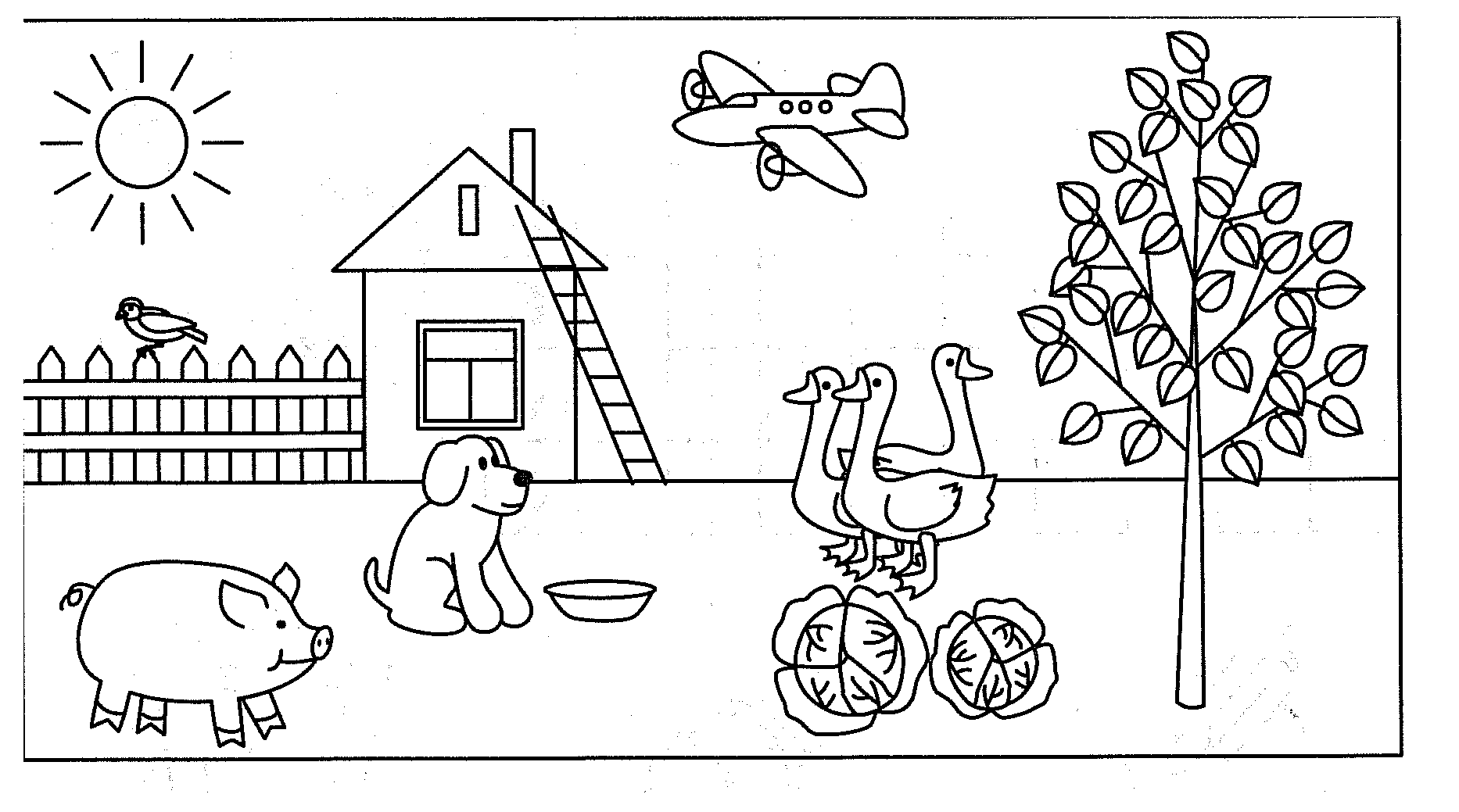 8.Раскрась картинку.                                         Звук [c]№ 5Свет не без добрых людей.1. Артикуляционная гимнастика.«Улыбка»«Мостик»«Блинчик»2. Проговаривание слогов.АС-АС-АС				ЫС-ЫС-ЫСОС-ОС-ОС				ЕС-ЕС-ЕСУС-УС-УС3. Чистоговорка.АС-АС-АС-КВАС		УС-УС-УС-ФОКУСАС-АС-АС-АНАНАС	УС-УС-УС-КАКТУСОС-СО-СО-КОКОС		ЫС-ЫС-ЫС-КУМЫСОС-ОС-ОС-НОС		ЫС-ЫС-ЫС-МЫС4. Проговаривание слов.Астра, ананас, каска, квас, маска, быстро, выслать, выставка, выступ, абрикос, Барбос, воск, киоск, остров, куски, кусты, парус, пустой, пустяк.5. Ответь на вопросы.Что у Сережи?		Что у Светы?Что у Насти?			Что у Славы?Что у Семена?		Что у Алисы?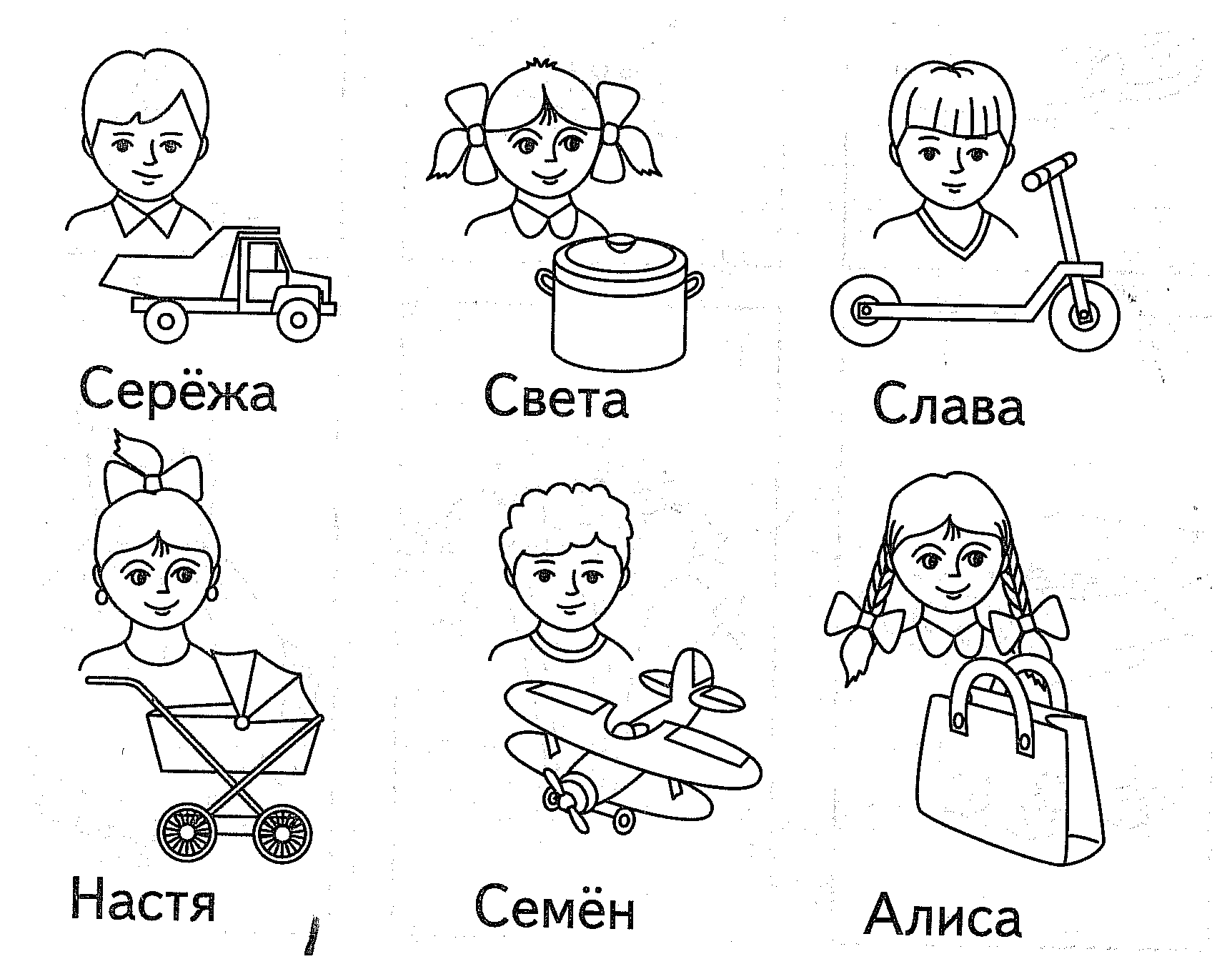 6. Проговорить стихотворение.	Суп с фасолью очень вкусный,	Вкусен и салат капустный,	Сок из свежих абрикосов	Очень вкусен без вопросов.7. Отгадай загадки, нарисуй и раскрась. - Желтый, круглый, ты откуда?   Прямо с солнечного юга!   Можешь съесть меня, но только   Раздели сперва на дольки.   Сам на солнышко похож.   Как меня ты назовёшь?                     (апельсин)Хоть жжет его солнце,Одет он в суконце,А суконце золотистое,Тонкое и чистое.               (абрикос)Звук [c] № 4Семь раз отмерь –один раз отрежь.1. Артикуляционная гимнастика.«Футбол»«Заморозим пальчики»«Почистим нижние зубы»«Желобок»«Фокус»2. Автоматизация [с] в слове.Лиса, коса, гусак, досада, трусы, усы, посылка, носы, косынка, полоса, колеса, матросы, осы, полосы,  рельсы, барсук, рисунок, кусок, носок, висок, песок, босой, фасоль.3.Чистоговорка.СА-СА-СА - укусила в нос осаСО-СО-СО  - стал мой нос как колесоСЫ-СЫ-СЫ – не боюсь я злой осыСУ-СУ-СУ -  я осу в руке несу4. Как назвать этих животных одним словом?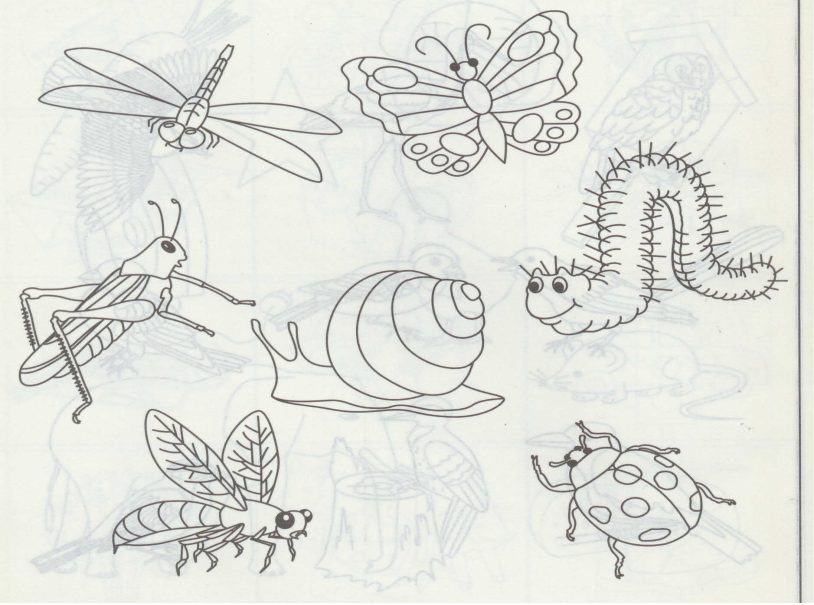 5. Проговорить.	Сынок не носит косынок.	У Дуси – синие бусы.У Севы свои весы.6.Выучи потешку.Сани, сани едут сами,Едут в степи и леса,Едут сани в небеса.7. Посчитать.1     2    3    4    5    6    7    8    9    10СТУЛ		ЛИСА		ОСАОтгадай загадку, обведи трафарет и раскрась.Красный сапог в земле горит. (свёкла)Звук [c] № 3Сказано –сделано.1. Артикуляционная гимнастика.	«Улыбка»«Мостик»«Блинчик»2. Слоги.СА     СО    СУ    СЫ3. Чистоговорки.СА-СА-СА-САПОГИ		СО-СО-СО-СОКСА-СА-СА-САМОКАТ		СО-СО-СО-НОСОКСЫ-СЫ-СЫ-СЫН			СУ-СУ-СУ-СУКСЫ-СЫ-СЫ-СЫПАТЬ		СУ-СУ-СУ-СУНДУК3. Игра «Посчитаем».1 сом, 2 сома, 3 сома… 10 сомов, (сумка, сундук, носок)4. Проговаривание слов.Сахар, салют, самолет, садок, салатник, сырник, сытый, сырок, субботник, сувенир, сугроб, судак, сорт, соус, сопка, Соня, сотня.5. В каких словах есть звук [с].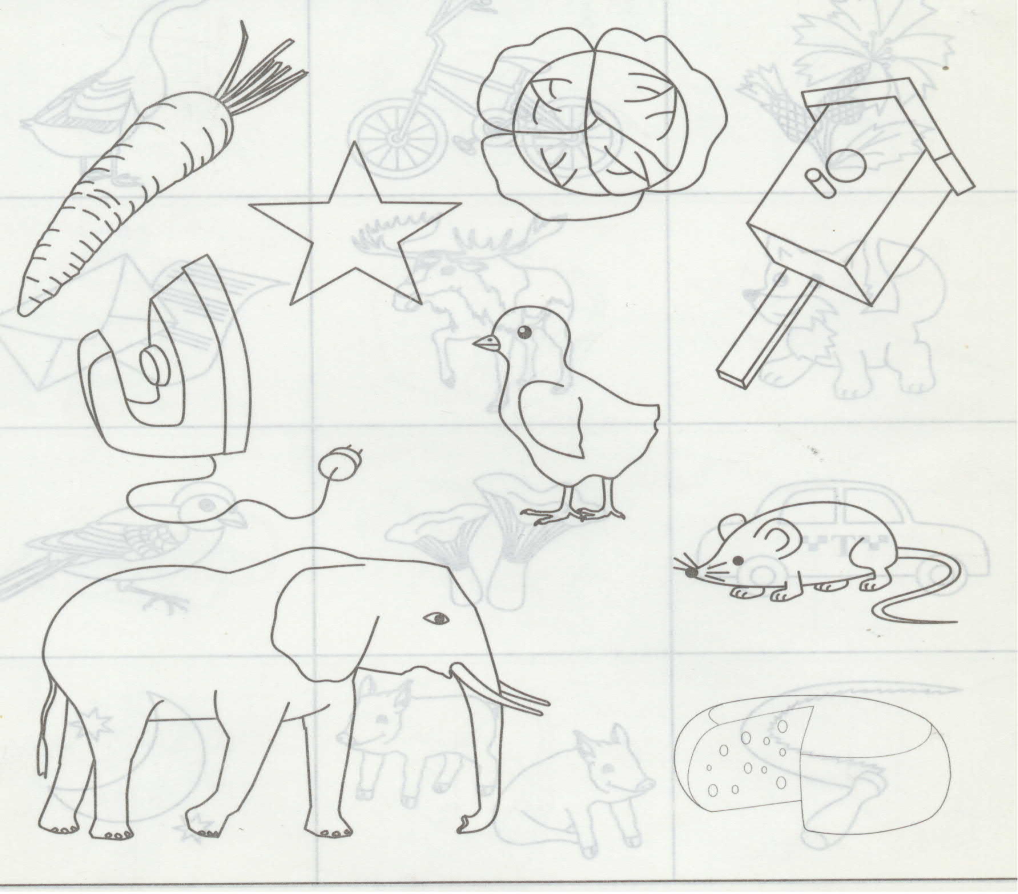 6. Проговаривание предложений.	У Сони сок . Соня пьёт сок.	У Сони сумка. В сумке посуда.                                                          Звук [c] № 2Старый друг лучше новых двух.1. Артикуляционная гимнастика.	«Футбол»«Заморозим пальчики»«Почистим нижние зубы»«Желобок»«Фокус»2. Проговаривание слогов.СА-СА-СА			СЫ-СЫ-СЫСО-СО-СО			СЭ-СЭ-СЭСУ-СУ-СУ3. Проговаривание слов.Сад, садик, сайка, сало, Саня, сани, сын, сыпать, сыпь, сыр, сырник, сыч, сова, сода, сойка, сок, сокол, сом, суд, судит, судно, сук, сумка, сутки.4. Назвать предмет.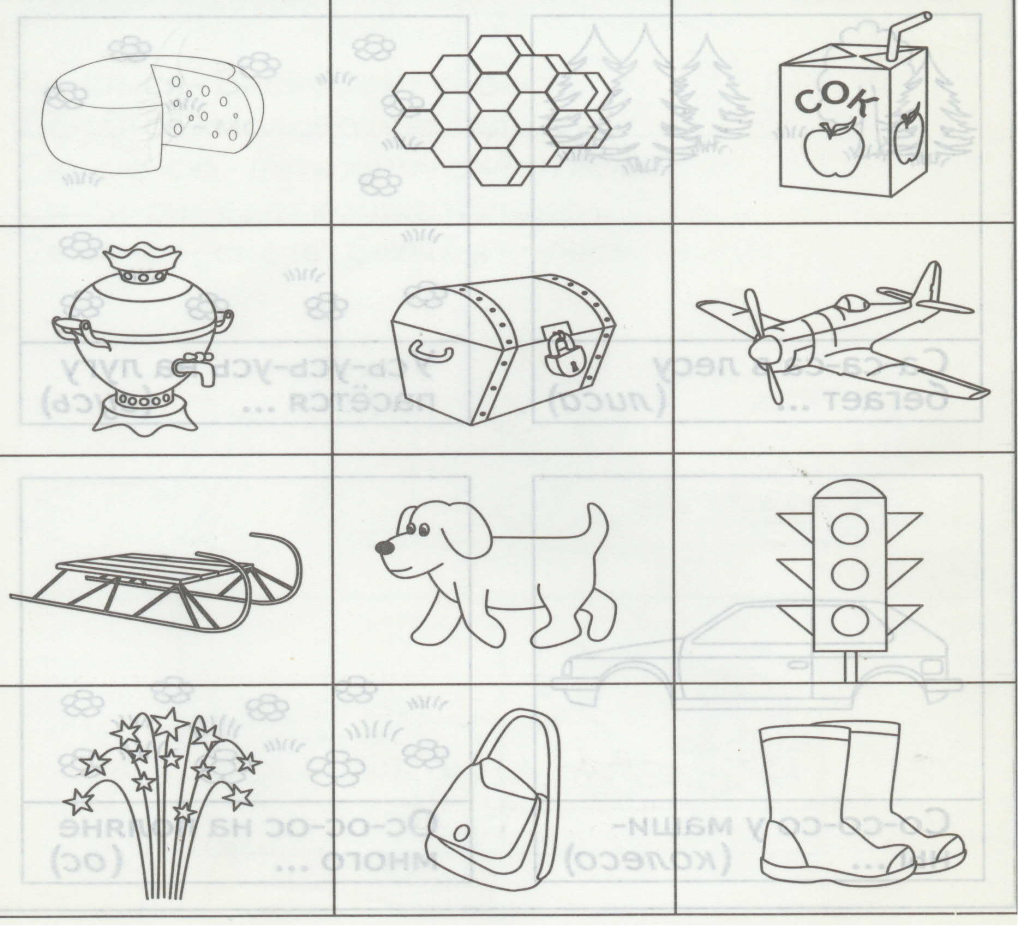 5.Игра «Посчитать» .1	2	3	4	5	6	7	8	9	10	сумкасобакасапог6. Проговорить предложение.У Сани сад. Саня идет в сад. Саня поливает сад. Саня в саду.7. Раскрась картинки.